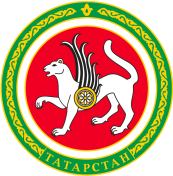 Об утверждении правил аккредитации журналистов при Министерстве спорта Республики ТатарстанВ соответствии со статьей 48 Закона Российской Федерации от 27 декабря 1991 года № 2124-1 «О средствах массовой информации»п р и к а з ы в а ю:1. Утвердить правила аккредитации журналистов при Министерстве спорта Республики Татарстан.2. Контроль за исполнением настоящего приказа возложить на заместителя министра А.М.Мингулова.И.о. министра			 			                         Х.Х.ШайхутдиновИ.о. заведующего сектором юридической и мобилизационной работы                                             		       Р.Р.ДияровНачальник ООРДиК                                                                             Ю.А.СеменоваУтверждены приказом Министерства спорта Республики Татарстан от ___.___.2019 №______Правила аккредитации журналистов при Министерстве спорта Республики Татарстан Общие положения1.1. Настоящие Правила в соответствии со статьей 48 Закона Российской Федерации от 27 декабря 1991 года № 2124-1 «О средствах массовой информации» регламентируют порядок аккредитации журналистов средств массовой информации при Министерстве спорта Республики Татарстан (далее – аккредитация, Министерство). 1.2. Аккредитация осуществляется бессрочно. По желанию редакции средства массовой информации аккредитация может быть осуществлена на срок, необходимый для выполнения конкретного редакционного задания, либо для замены аккредитованного журналиста в случае его временного отсутствия (временная аккредитация).Право на аккредитацию 2.1. Право на аккредитацию имеют редакции средств массовой информации независимо от формы собственности и состава учредителей, в том числе зарубежные средства массовой информации. Для аккредитации журналиста зарубежного средства массовой информации необходимо подтверждение его аккредитации при Министерстве иностранных дел Российской Федерации.Порядок аккредитации 3.1. Заявка на аккредитацию подается в Министерство за подписью руководителя редакции средства массовой информации не позднее чем за один рабочий день до начала мероприятия любым способом, позволяющим подтвердить факт, дату и время получения Министерством указанной заявки. 3.2. В заявке указываются фамилия, имя, отчество (при наличии) журналиста, его должность, рабочий и мобильный телефоны, адрес электронной почты, полное наименование средства массовой информации, дата и номер свидетельства о регистрации средства массовой информации. Для аккредитации журналиста зарубежного средства массовой информации дополнительно прикладываются копии документов, подтверждающих аккредитацию при Министерстве иностранных дел Российской Федерации.3.3. Заявки, поступившие в Министерство позже срока, указанного в пункте 3.1 настоящего Положения, а также заявки, не соответствующие требованиям пункта 3.2 настоящего Положения, не рассматриваются.3.4. Решение об аккредитации (об отказе в аккредитации) принимается руководителем пресс-службы Министерства (лицом, исполняющим его обязанности) в день поступления заявки. Такое решение не позднее чем за два часа до начала соответствующего мероприятия доводится до сведения редакции средства массовой информации, направившей заявку, любым способом, позволяющим подтвердить факт, дату и время его получения редакцией. В случае проведения срочного мероприятия информирование о принятом решении осуществляется вплоть до начала такого мероприятия.3.5. В аккредитации отказывается в случае, если средство массовой информации носит специализированный характер (рекламный, справочный, развлекательный).3.6. Рассмотрение заявки об аккредитации, а также информирование редакции средства массовой информации о принятом решении осуществляются отделом по работе с пресс-службами и связями с общественностью Министерства в порядке и сроки, установленные настоящими правилами.IV. Права и обязанности аккредитованных журналистов 4.1. Аккредитованные журналисты имеют право:присутствовать на мероприятии;получать копии официальных документов о мероприятии (повестки дня, пресс-релизов, информационно-справочных, статистических, аналитических и иных материалов), которыми располагает Министерство;знакомиться с предназначенными для публикации информационно-справочными материалами;иные права, предусмотренные законодательством Российской Федерации.4.2. Аккредитованные журналисты обязаны:соблюдать регламент мероприятия и не вмешиваться в его ход, если оно не организовано специально для средств массовой информации;не препятствовать деятельности участников мероприятия;при использовании в публикациях (работе в эфире) пресс-релизов, информационно-справочных, статистических, аналитических и иных материалов, предоставленных Министерством, ссылаться на источник информации;при осуществлении своей профессиональной деятельности не распространять не соответствующие действительности сведения о деятельности Министерства.________________________МИНИСТЕРСТВО СПОРТА РЕСПУБЛИКИ ТАТАРСТАНТАТАРСТАН РЕСПУБЛИКАСЫ СПОРТ МИНИСТРЛЫГЫТАТАРСТАН РЕСПУБЛИКАСЫ СПОРТ МИНИСТРЛЫГЫПРИКАЗБОЕРЫКБОЕРЫК________________________г.Казань №_________________________